ATTESTATION POUR SE DEPLACER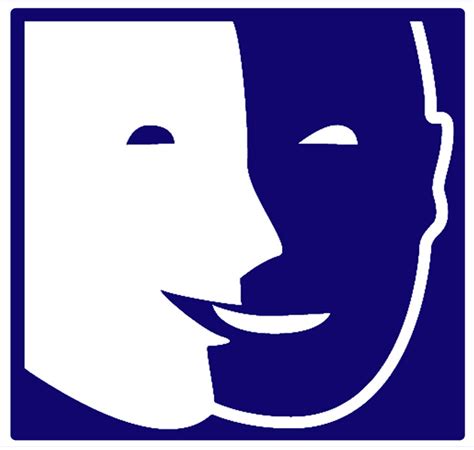 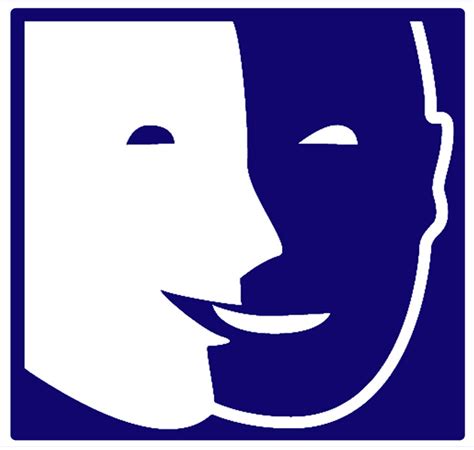 Je m’appelle :Nom :…………………………………………………………….Prénom :.........................................................................Je suis né(e) le …………………………J’habite  : ......................................................................................................................................................................................................................................................................................................................................................Je certifie que mon déplacement est lié au motif suivant :Fait à ............................................, le............./............./2020Signature : 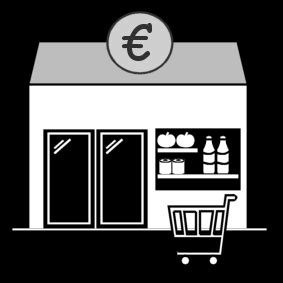 déplacements pour effectuer des achats de première nécessité dans des  établissements autorisés (supermarchés, boulangerie…)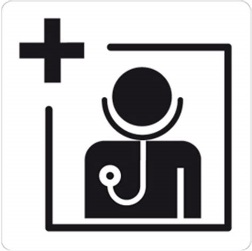 déplacements pour motif de santé (médecin, pharmacie…)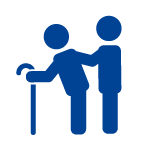 déplacements pour motif familial (garde d’enfant, aide aux proches…)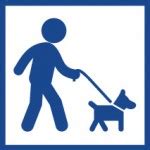 déplacements brefs (prendre l’air, sortir son chien…)